Use this form to propose a new undergraduate degree program. An undergraduate degree program includes a new major, a new degree, or both. The Board of Regents, Executive Director, and/or their designees may request additional information about the proposal. After the university President approves the proposal, submit a signed copy to the Executive Director through the system Chief Academic Officer. Only post the New Undergraduate Degree Program Form to the university website for review by other universities after approval by the Executive Director and Chief Academic Officer.Please check this box to confirm that:The individual preparing this request has read AAC Guideline 2:9, which pertains to new undergraduate degree program requests, and that this request meets the requirements outlined in the guidelines. This request will not be posted to the university website for review of the Academic Affairs Committee until it is approved by the Executive Director and Chief Academic Officer.University ApprovalTo the Board of Regents and the Executive Director: I certify that I have read this proposal, that I believe it to be accurate, and that it has been evaluated and approved as provided by university policy.What is the nature/purpose of the proposed program? Please include a brief (1-2 sentence) description of the academic field in this program. The proposed program focuses on project management. It will prepare graduates for entry level positions with the ability to plan projects, estimate and schedule tasks, and provide status.How does the proposed program relate to the university’s mission and strategic plan, and to the current Board of Regents Strategic Plan 2014-2020?Under SDCL 13-59, the primary purpose of Dakota State University at Madison in Lake County is to provide instruction in computer management, computer information systems, electronic data processing, and other related undergraduate and graduate programs.The most recent DSU Strategic Plan includes goals that are directly related to this program request:Offer innovative and robust academic programs that link to our mission.Infuse innovative technology in the delivery of academic programs.Optimize undergraduate and graduate enrollments.
The proposed associate degree in Project Management supports all of these strategic directions for DSU. The proposed program aligns with the Board of Regents Strategic Plan 2014-2020, including but not limited to the following goals:Grow undergraduate and graduate degrees awarded.Increase the number of graduates from STEM programs.Encourage campuses to increase recruitment and retention of undergraduate STEM majors.Encourage development of academic programs and certificates that align with existing and future state workforce needs.Describe the workforce demand for graduates of the program, including national demand and demand within South Dakota. The Project Management Institute estimates a growth rate of 33% through 2027 for Project Managers. In 2017 there were 6.7 million project management jobs in the United States. By 2027, there are expected to be 8.8 million jobs in Project Management. It is projected that 213,000 jobs in project management will become available per year through 2027.Indeed.com shows over 200 current project management job openings in South Dakota.How will the proposed program benefit students?This associate degree provides individuals with broad topics that would be useful for any entry level position requiring project management skills in any business and/or industry and particularly in the information technology sector. In addition, a graduate with the AS in Project Management is positioned to stack all the courses from this degree into the BS Computer Information Systems, Project Management specialization.Program Proposal Rationale:If a new degree is proposed, what is the rationale? Not applicableWhat is the rationale for the curriculum? Because this program is directly stackable into the BS degree without any courses not used elsewhere and already taught, there will be no new courses associated with this degree.  It allows students to have these “milestones” accomplished on their academic road toward a future BS degree. The curriculum covers the core topics for a foundation in project management, with an emphasis on software and technology related projects. The courses also provide a range of project management subject matter suitable for taking the Project Management Institute’s Certified Associate in Project Management (CAPM).Demonstrate/provide evidence that the curriculum is consistent with current national standards.  The Project Management Institute is an internationally recognized project management certification organization. Our curriculum aligns well with their subject matter areas outlined for their certification exam,. Our curriculum includes a few additional courses to prepare students for project management in a technical environment.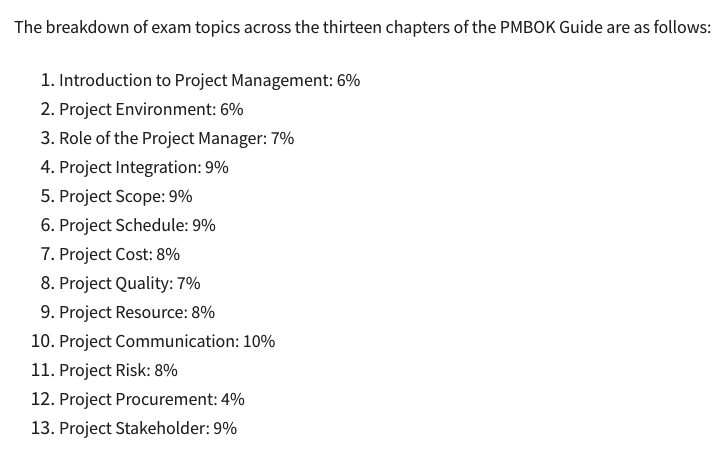 Summary of the degree program (complete the following tables):*ECON 201 must be taken as one of the SGE Social Study required courses.Required Support Courses Outside the Major(Not general education requirements)Major RequirementsMajor Electives: List courses available as electives in the program. Indicate any proposed new courses added specifically for the major.*BADM 344 Business Communications is a recommended elective.Student Outcomes and Demonstration of Individual AchievementWhat specific knowledge and competencies, including technology competencies, will all students demonstrate before graduation? Are national instruments (i.e., examinations) available to measure individual student achievement in this field? If so, list them.Yes, Project Management Institute’s (PMI) Certified Associate in Project Management.Student’s will be prepared for and encouraged to take the exam, but there is a $300 charge payable to PMI for taking the exam, so it will not be required for the course.How will individual students demonstrate mastery? Describe the specific examinations and/or processes used, including any external measures (including national exams, externally evaluated portfolios, or student activities, etc.). What are the consequences for students who do not demonstrate mastery?Students will take the AS in Project Management major field assessment.What instructional approaches and technologies will instructors use to teach courses in the program? Instructors will use projectors to display notes, slides, and other materials including interactive Jupyter Notebook documents from their computers to the students. Classes taught online will have videos that stream synchronously or be recorded for later playback.Did the University engage any developmental consultants to assist with the development of the curriculum? Did the University consult any professional or accrediting associations during the development of the curriculum? What were the contributions of the consultants and associations to the development of curriculum?       NoAre students enrolling in the program expected to be new to the university or redirected from other existing programs at the university? Complete the table below and explain the methodology used in developing the estimates (replace “XX” in the table with the appropriate year). If question 12 includes a request for authorization for off-campus or distance delivery, add lines to the table for off-campus/distance students, credit hours, and graduates. *Do not include current fiscal year.**This is the total number of credit hours generated by students in the program in the required or elective program courses. Use the same numbers in Appendix B – Budget.The Bachelor’s degree that this proposed major stacks into is Computer Information Systems (CIS). CIS has three specializations, one of which is Project Management which has 22 students currently enrolled in that specialization. The AS in Project Management will stack directly into the Project Management specialization. We anticipate at least 7 students will select the Associate of Science degree.Is program accreditation available? If so, identify the accrediting organization and explain whether accreditation is required or optional, the resources required, and the University’s plans concerning the accreditation of this program.NoDoes the University request any exceptions to any Board policy for this program? Explain any requests for exceptions to Board Policy. NoDelivery LocationComplete the following charts to indicate if the university seeks authorization to deliver the entire program on campus, at any off campus location (e.g., USD Community Center for Sioux Falls, Black Hills State University-Rapid City, Capital City Campus, etc.) or deliver the entire program through distance technology (e.g., as an online program)?Complete the following chart to indicate if the university seeks authorization to deliver more than 50% but less than 100% of the program through distance learning (e.g., as an online program)? Cost, Budget, and Resources: Explain the amount and source(s) of any one-time and continuing investments in personnel, professional development, release time, time redirected from other assignments, instructional technology & software, other operations and maintenance, facilities, etc., needed to implement the proposed major. Address off-campus or distance delivery separately. The College of Business and Information System will use existing courses and faculty so no additional budget sought.  The additional students anticipated in this major can be accommodated with no additional sections being planned.  Is the university requesting or intending to request permission for a new fee or to attach an existing fee to the program (place an “X” in the appropriate box)? If yes, explain. Explanation (if applicable):  New Course Approval: New courses required to implement the new undergraduate degree program may receive approval in conjunction with program approval or receive approval separately. Please check the appropriate statement:	the university is seeking approval of new courses related to the proposed program in conjunction with program approval. All New Course Request forms are included as Appendix C and match those described in section 5D.the university is not seeking approval of all new courses related to the proposed program in conjunction with program approval; the institution will submit new course approval requests separately or at a later date in accordance with Academic Affairs Guidelines.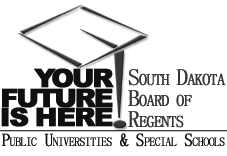 SOUTH DAKOTA BOARD OF REGENTSACADEMIC AFFAIRS FORMSNew Undergraduate Degree ProgramUNIVERSITY:MAJOR:	EXISTING OR NEW MAJOR(S):Project ManagementDEGREE:	EXISTING OR NEW DEGREE(S):Associate of ScienceINTENDED DATE OF IMPLEMENTATION:PROPOSED CIP CODE:11.0401SPECIALIZATIONS:Note: If the new proposed program includes specific specializations within it, complete and submit a New Specialization Form for each proposed specialization and attach it to this form. Since specializations appear on transcripts, they require Board approval.NoneIS A SPECIALIZATION REQUIRED (Y/N):DATE OF INTENT TO PLAN APPROVAL:UNIVERSITY DEPARTMENT:College of Business and Info SystemsBANNER DEPARTMENT CODE:DCBIS - 81UNIVERSITY DIVISION:Information SystemsBANNER DIVISION CODE:DINF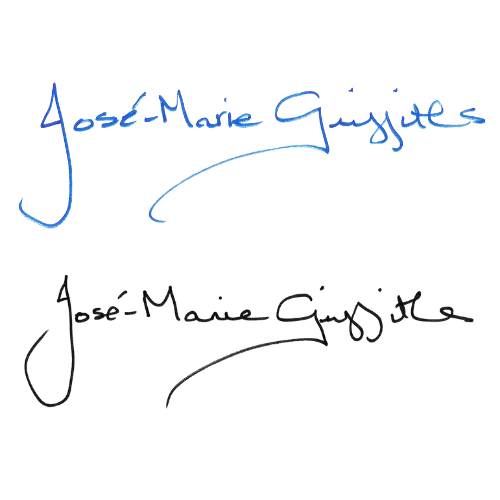 President of the UniversityDateAS in Project ManagementCredit HoursCredit HoursPercentSystem General Education Requirements24*Subtotal, Degree Requirements2440%Required Support Courses (not included above)3Major Requirements30Major Electives3Subtotal, Program Requirements3660%Free Electives0Degree Total1660100%PrefixNumberCourse TitlePrerequisiteCredit HoursNew(yes, no)ACCT210Principles of Accounting3Subtotal3PrefixNumberCourse TitlePrerequisiteCredit HoursNew(yes, no)CSC105Introduction to Computers3NoCSC150Computer Science ICSC 1053CSC145Cyber Security Fundamentals3CIS251Business Application ProgrammingCSC 1503CIS325Management Information Systems3NoCIS332Structured Systems Analysis and DesignCSC 1503NoCIS338Project Management3NoCIS424Agile Software DevelopmentCIS 2513NoCIS438Advanced Project ManagementCSC 3383NoChoose three credits from the following four coursesChoose three credits from the following four coursesChoose three credits from the following four courses3CIS206Advanced Applications:1NoCIS207Advanced Applications: Spreadsheets1NoCIS208Advanced Applications: Database1NoCIS210QuickBooks I1NoSubtotal30PrefixNumberCourse TitleCredit HoursNew(yes, no)ACCT, BADM, CIS, ECONACCT, BADM, CIS, ECONAny ACCT, BADM, CIS or ECON course3Subtotal3Individual Student Outcome(Same as in the text of the proposal)CSC105 /
150CSC 145CIS 20 (6,7,8, 10)CIS 251CIS 325CIS 332Initiate systems projects with clear scope, requirements, and stakeholdersXXXXXPlan complex projects using appropriate toolsXXDocument project riskXXManage project costsSelect the appropriate management approach based on project circumstancesXXExercise ethical project managementIndividual Student Outcome(Same as in the text of the proposal)CIS338CIS 424CIS 438ACCT 210Initiate projects with clear scope, requirements, and stakeholdersXXPlan complex projects using appropriate toolsXXXDocument project riskXXManage project costsXXXSelect the appropriate management approach based on project circumstancesXXXExercise ethical project managementXXFiscal Years*Fiscal Years*Fiscal Years*Fiscal Years*1st2nd3rd4thEstimatesFY 22FY 23FY 24FY 25Students new to the university5555Students from other university programs0000Students off-campus or distance2222Continuing students0777=Total students in the program (fall)7141414Program credit hours (major courses)**126252252252Graduates777Yes/NoIntended Start DateOn campusYes/NoIf Yes, list location(s)Intended Start DateOff campusYes/NoIf Yes, identify delivery methodsDelivery methods are defined in AAC Guideline 5.5.Intended Start DateDistance Delivery (online/other distance delivery methods)015Does another BOR institution already have authorization to offer the program online?If yes, identify institutions: If yes, identify institutions: Yes/NoIf Yes, identify delivery methodsIntended Start DateDistance Delivery (online/other distance delivery methods)YesNoYES, NO, 